МУНИЦИПАЛЬНОЕ БЮДЖЕТНОЕ ДОШКОЛЬНОЕ ОБРАЗОВАТЕЛЬНОЕУЧРЕЖДЕНИЕ «ДЕТСКИЙ САД № 20 «АНТОШКА»Консультация для педагоговТема: «Формирование антикоррупционной и нравственно - правовой культуры педагогов»с. Николаевка, 2022 г.Были б добрые в силе, а злые слабы – Мы б от тяжких раздумий не хмурили лбы! Если б в мире законом была справедливость – Не роптали бы мы на превратность судьбы.Омар ХайямОпределение понятия «коррупция» и формы коррупцииКорру́пция (от лат. corrumpere «растлевать», лат. corruptio «подкуп, продажность; порча, разложение; растление») — термин, обозначающий обычно использование должностным лицом своих властных полномочий и доверенных ему прав, а также связанных с этим официальным статусом авторитета, возможностей,     связей     в     целях     личной     выгоды,     противоречащее законодательству и моральным установкам. Коррупцией называют также подкуп должностных лиц, их продажность, подкупность, что   типично для мафиозных государств.На сегодняшний день существует четкое определение понятия «коррупция», установленное законом. Определение понятия «коррупция» приведено в Федеральном законе от 25.12.2008 № 273-ФЗ «О противодействии коррупции».Коррупцией считается - злоупотребление служебным положением, дача взятки, получение взятки, злоупотребление полномочиями, коммерческий подкуп либо иное незаконное использование физическим лицом своего должностного положения вопреки законным интересам общества и государства в целях получения выгоды в виде денег, ценностей, иного имущества или услуг имущественного характера, иных имущественных прав для себя или для третьих лиц либо незаконное предоставление такой выгоды указан- ному лицу другими физическими лицами, а также совершение указанных деяний от имени или в интересах юридического лица.Формы коррупцииКак социальное явление коррупция достаточно многолика и многогранна. Коррупция проявляется в совершении:  преступлений коррупционной направленности (хищение материальных и денежных средств с использованием служебного положения, дача взятки, получение взятки, коммерческий подкуп и т.д.);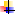   административных правонарушений (мелкое хищение материальных и денежных средств с использованием служебного положения, нецелевое использование бюджетных средств и средств внебюджетных фондов и другие составы, подпадающие под составы Кодекса Российской Феде- рации об административных правонарушениях);  дисциплинарных правонарушений, т.е. использование своего статуса для получения некоторых преимуществ, за которое предусмотрено дисциплинарное взыскание;  запрещенных гражданско-правовых сделок (например, принятие в дар или дарение подарков, оказание услуг госслужащему третьими лицами).Коррупция как социально-политическое явление. Понятие и содержание антикоррупционной политики. Коррупция как особое социальное явление существует в любом обществе, и ее искоренение - задача со многими неизвестными. При этом, в государствах, где степень распространенности различных форм злоупотреблений в сферах управления локализована, коррупция не угрожает основам государственности, не препятствует нормальному функционированию и развитию общества и, тем самым, не представляет серьезной опасности. Там же, где коррупция распространяется на все сферы жизнедеятельности, становится острой социальной проблемой, приобретая черты нормы, традиции, возникает прямая угроза эффективности государственного управления и позитивным перспективам социального развития.Коррупционная деятельность в истории человечестваИсторические факты зарождения коррупции в ее генезисе относят к временам зарождения государств и древних цивилизаций. Первые упоминания о коррупционных деяниях даны в "Кодексе Хаммурапи" (Вавилон, 2200 г. до н. э) и "Эдикте Нармаба" (Египет, 1200 г. до н. э). В текстах "Закона Хаммурапи" можно найти уголовно-правовую квалификацию ответственности за проявленные злоупотребления судейскими органами.Аристотель в работе "Политика" выделял коррупцию как сильнейший фактор, способный обратить государство к его вырождению или на худой конец привести к гибели.В Римском праве также существовал термин "corrumpere". Под собой он подразумевал такие термины, как: "портить", "повреждать", "фальсифицировать показание", а также провести подкуп претора или судьи, что и за- креплено в современном понимании этого понятия: коррупция (corruptio) - в переводе с латинского означает "подкуп", "совращение" "порча", "упадок".На протяжении многих веков это явление, вполне проявившее свой интернациональный характер, является предметом разноплановых исследований. Ни одно государство не может считать себя застрахованным от коррупции, обладающей способностью проникновения в систему механизма органов государственной власти.В древнерусском языке употреблялось несколько слов, описывающих явление коррупции в современном её понимании: мздоимство, взяточничество, лихоимство, подкуп, посул. Первое упоминание в законодательстве Руси о посуле как незаконном вознаграждении за осуществление официальных властных полномочий (по сути, о взятке) связано с Двинской уставной грамотой, выданной Василием I в 1397 г. боярам двинским. В те времена прийти без подношения к великому князю считалось нарушением этических норм, т.е. взятка была нормой. Первое законодательное ограничение взяточничества было осуществлено в царствование Ивана III: в Белозерской уставной грамоте впервые были указаны виды правонарушений, к которым отнесли в т.ч. и взятку. Иван IV первым ввел смертную казнь за «чрезмерность во взятках». В XVII—XVIII веках коррупция становится характерной чертой власти. Существовала и узаконенная форма взятки чиновникам, которая называлась «почесть». Появившаяся в XVII веке система кормлений «разлагала» всех, кто с ней соприкасался. Формами коррупции были мздоимство (получение лицом, состоящим на государственной службе, каких-либо преимуществ за совершение законных действий (бездействия) в нарушение установленного порядка) и лихоимство (получение тем же лицом преимуществ за совершение по службе незаконных действий (бездействия).Законодательные меры, направленные против взяточничества на государственной службе, принимались почти всеми русскими правителями. Так, Петр I в декабре 1714 года подписывает Указ «О воспрещении взяток и посулов и о наказании за оное». В ноябре 1766 года императрица Екатерина II подписала Указ «О распубликовании во всем Государстве об учиненных наказаниях за взятки и за лихоимство», в котором отмечалось, что «многократно в народе печатными указами было повторяемо, что взятки и мздоимство развращают правосудие и утесняют бедствующих». В ноябре 1802 года императором Александром I подписан Указ «Об искоренении лихоимства», а в марте 1812 года «О воспрещении приносить подарки Начальникам Губерний и другим чиновникам». Император Николай I в марте 1832 года также подписывает Указ «О воспрещении Начальствующим лицам принимать приношения от общества».Велась борьба с коррупцией и в Советской России. Одним из первых декретов – Декретом СНК от 8 мая 1918 г. «О взяточничестве» предусматривалась уголовная ответственность за взятки. В августе 1918 г. нормы декрета были усилены положениями о том, что лица, состоящие на государственной службе, караются лишением свободы и конфискацией имущества не только за получение лично или через посредника взятки, но и в случае даже если они только попытались получить взятку, а также посредничество и укрывательство взяточников.В словаре русского языка Ожегова коррупция трактуется как "моральное разложение должностных лиц и политиков, выражающееся в незаконном обогащении, взяточничестве, хищении и срастании с мафиозными структурами".Международные нормативно-правовые акты трактуют понятие коррупции в как злоупотребление доверенной властью ради личной выгоды. Безусловно, данное понятие шире, чем определение российского законодательства, это позволяет охватить больший круг противоправных деяний.Понятие: «Профилактика коррупции»Федеральный закон от 25.12.2008 N 273-ФЗ "О противодействии коррупции-Статья 6. Меры по профилактике коррупцииПрофилактика коррупции осуществляется путем применения следующих основных мер:формирование в обществе нетерпимости к коррупционному поведению;антикоррупционная экспертиза правовых актов и их проектов;рассмотрение в федеральных органах государственной власти, органах государственной власти субъектов Российской Федерации, органах местного самоуправления, других органах, организациях, наделенных федеральным законом отдельными государственными или иными публичными полномочиями, не реже одного раза в квартал вопросов правоприменительной практики по результатам вступивших в законную силу решений судов, арбитражных судов о признании недействительными ненормативных правовых актов, незаконными решений и действий (бездействия) указанных органов, организаций и их должностных лиц в целях выработки и принятия мер по предупреждению и устранению причин выявленных нарушений;(п. 2.1 введен Федеральным законом от 21.11.2011 N 329-ФЗ)предъявление в установленном законом порядке квалификационных требований к гражданам, претендующим на замещение государственных или муниципальных должностей и должностей государственной или муниципальной службы, а также проверка в установленном порядке сведений, представляемых указанными гражданами;установление в качестве основания для освобождения от замещаемой должности и (или) увольнения лица, замещающего должность государственной или муниципальной службы, включенную в перечень, установленный нормативными правовыми актами Российской Федерации, с замещаемой должности государственной или муниципальной службы или для применения в отношении его иных мер юридической ответственности непредставления им сведений либо представления заведомо недостоверных или неполных сведений о своих доходах, расходах, имуществе и обязательствах имущественного характера, а также представления заведомо ложных сведений о до- ходах, расходах, об имуществе и обязательствах имущественного характера своих супруги (супруга) и несовершеннолетних детей;(в ред. Федеральных законов от 21.11.2011 N 329-ФЗ, от 03.12.2012 N 231- ФЗ) (см. текст в предыдущей редакции)внедрение в практику кадровой работы федеральных органов государственной власти, органов государственной власти субъектов Российской Федерации, органов местного самоуправления правила, в соответствии с кото- рым длительное, безупречное и эффективное исполнение государственным или муниципальным служащим своих должностных обязанностей должно в обязательном порядке учитываться при назначении его на вышестоящую должность, присвоении ему воинского или специального звания, классного чина, дипломатического ранга или при его поощрении;развитие институтов общественного и парламентского контроля за соблюдением законодательства Российской Федерации о противодействии коррупции. «Виды коррупционных правонарушений (дача взятки, получение взятки, посредничество)»По нормам Уголовного кодекса, под взяткой понимается получение должностным лицом любых государственных или муниципальных органов (взяткополучатель) вознаграждения в виде денежных средств, ценностей, материальных благ или же оказания услуг, за совершение оговорённых действий или же отказ от их совершения (бездействие) в пользу лица, предоставляющего это вознаграждение (взяткодатель).Статья 290, 291 УК РФ - дача взятки должностному лицу...УК РФ Статья 290. Получение взятки(в ред. Федерального закона от 03.07.2016 N 324-ФЗ) (см. текст в предыдущей редакции)Получение должностным лицом, иностранным должностным лицом либо должностным лицом публичной международной организации лично или через посредника взятки в виде денег, ценных бумаг, иного имущества либо в виде незаконных оказания ему услуг имущественного характера, предоставления иных имущественных прав (в том числе когда взятка по указанию должностного лица передается иному физическому или юридическому лицу) за совершение действий (бездействие) в пользу взяткодателя или представляемых им лиц, если указанные действия (бездействие) входят в служебные полномочия должностного лица либо если оно в силу должностного положения может способствовать указанным действиям (бездействию), а равно за общее покровительство или попустительство по службе - наказывается штрафом в размере до одного миллиона рублей, или в размере заработной платы или иного дохода осужденного за период до двух лет, или в размере от десятикратной до пятидесятикратной суммы взятки с лишением права занимать определенные должности или заниматься определенной деятельностью на срок до трех лет, либо исправительными работами на срок от одного года до двух лет с лишением права занимать определенные должности или заниматься определенной деятельностью на срок до трех лет, либо принудительными работами на срок до пяти лет с лишением права занимать определенные должности или заниматься определенной деятельностью на срок до трех лет, либо лишением свободы на срок до трех лет со штрафом в размере от десятикратной до двадцатикратной суммы взятки или без такового.       Получение должностным лицом, иностранным должностным лицом либо должностным лицом публичной международной организации взятки в значительном размере наказывается штрафом в размере от двухсот тысяч до одного миллиона пятисот тысяч рублей, или в размере заработной платы или иного дохода осужденного за период от шести месяцев до двух лет, или в размере от тридцатикратной до шестидесятикратной суммы взятки с лишением права занимать определенные должности или заниматься определенной деятельностью на срок до трех лет либо лишением свободы на срок до шести лет со штрафом в размере до тридцатикратной суммы взятки или без такового и с лишением права занимать определенные должности или заниматься определенной деятельностью на срок до трех лет или без такового.Получение должностным лицом, иностранным должностным лицом либо должностным лицом публичной международной организации взятки за незаконные действия (бездействие) - наказывается штрафом в размере от пятисот тысяч до двух миллионов рублей, или в размере заработной платы или иного дохода осужденного за период от шести месяцев до двух лет, или в размере от сорокакратной до семидесятикратной суммы взятки с лишением права занимать определенные должности или заниматься определенной деятельностью на срок до пяти лет либо лишением свободы на срок от трех до восьми лет со штрафом в размере до сорокакратной суммы взятки или без такового и с лишением права занимать определенные должности или заниматься определенной деятельностью на срок до пяти лет или без такового.Деяния, предусмотренные частями первой - третьей настоящей статьи, совершенные лицом, занимающим государственную должность Российской Федерации или государственную должность субъекта Российской Федерации, а равно главой органа местного самоуправления, - наказываются штрафом в размере от одного миллиона до трех миллионов рублей, или в раз- мере заработной платы или иного дохода осужденного за период от одного года до трех лет, или в размере от шестидесятикратной до восьмидесятикратной суммы взятки с лишением права занимать определенные должности или заниматься определенной деятельностью на срок до семи лет либо лишением свободы на срок от пяти до десяти лет со штрафом в размере до пятидесятикратной суммы взятки или без такового и с лишением права занимать определенные должности или заниматься определенной деятельностью на срок до семи лет или без таковогоДеяния, предусмотренные частями первой, третьей, четвертой настоящей статьи, если они совершены:-группой лиц по предварительному сговору или организованной группой--с вымогательством взятки;- в крупном размере, - наказываются штрафом в размере от двух миллионов до четырех миллионов рублей, или в размере заработной платы или иного дохода осужденного за период от двух до четырех лет, или в размере от семидесятикратной до девяностократной суммы взятки с лишением права занимать определенные должности или заниматься определенной деятельностью на срок до десяти лет либо лишением свободы на срок от семи до двенадцати лет со штрафом в размере до шестидесятикратной суммы взятки или без такового и с лишением права занимать определенные должности или заниматься определенной деятельностью на срок до десяти лет или без такового.Деяния,	предусмотренные первой, третьей, четвертой, пунктами "а" и "б" части пятой настоящей статьи, совершенные в особо крупном размере, - наказываются штрафом в размере от трех миллионов до пяти миллионов рублей, или в размере заработной платы или иного дохода осужденного за период от трех до пяти лет, или в размере от восьмидесятикратной до стократной суммы взятки с лишением права занимать определенные должности или заниматься определенной деятельностью на срок до пятнадцати лет либо лишением свободы на срок от восьми до пятнадцати лет со штрафом в размере до семидесятикратной суммы взятки или без такового и с лишением права занимать определенные должности или заниматься определенной деятельностью на срок до пятнадцати лет или без такового.